携手世界可持续发展领导力组织（WOSL）2022年科思创杯“画出你的梦想，说出你的畅想”学生绘画及演讲比赛开启 围绕联合国可持续发展目标肩负社会责任，助力优质教育日前，由世界可持续发展领导力组织（World Organization for Sustainability Leadership，简称WOSL）主办、沃搜（上海）教育科技有限公司承办的2022年科思创杯“画出你的梦想，说出你的畅想”中国赛区比赛正式启动。此次比赛以联合国可持续发展目标中的第四项“优质教育”为主旨，面向全国大中小学生，以激励青少年发挥创造力，通过绘画和中英文演讲的形式来演绎他们心中对可持续发展以及优质教育的无限畅想。作为WOSL 2022年全球“I speak, I act, I impact” 比赛的一部分，中国赛区的获胜选手也将参加全球角逐。联合国可持续发展目标包含17个全球发展目标，旨在2030年之前以综合方式全面解决社会、经济和环境三个维度的发展问题，从而实现可持续的未来。2017年成立的WOSL作为联合国可持续发展青少年大使项目（#SDGAction24826）全球唯一认证的合作推广组织，以17个可持续发展目标为主旨，结合当下社会、经济、环保的全球性课题，鼓励青少年群体少年立志，与时俱进，学以致用，积极参与各项相关科研实践活动，为推动联合国可持续发展目标的实现培养未来领袖。WOSL首席执行官Paul Bogaardt博士表示：“优质教育是改善人民生活和实现可持续发展的基础；教育的公平性和包容性有助于掌握开发创新型解决方案所必需的知识体系以应对当今世界存在的各类挑战。感谢科思创对本次中国赛区比赛的大力支持，为青少年群体提供平台向世界发出年轻一代的倡议，展望心中更美好的期待。”科思创将可持续发展作为其重要战略支柱，并制定了一系列宏伟的可持续发展目标。到2025年，科思创计划将全球研发支出的80%投入到能对联合国可持续发展目标做出贡献的领域。此外，公司致力于到2035年实现运营气候中性和净零排放。“科思创希望通过帮助实现联合国可持续发展目标，不断跨越极限，开创精彩世界。”科思创中国区总裁雷焕丽表示，“通过携手WOSL，我们期望推进包容和公平的优质教育的发展，加强年轻一代的使命感和责任感，并激发他们的创造灵感，共同创建可持续未来。这也是我们履行企业社会责任的具体体现。”2022年科思创杯暨首届世界可持续发展领导力组织“画出你的梦想，说出你的畅想”中国赛区比赛面向全国大中小学生，分为低龄组（中文组），包括小学六年级至初中二年级；以及高龄组（英文组），包括初三年级至大四年级。比赛形式涵盖绘画和中英文演讲形式，以鼓励青少年紧扣优质教育的主旨，阐述获得包容和公平的优质教育的途径，或与之匹配的能力和资源，抑或是对未来教育的美好憧憬。参与方式请关注世界可持续发展领导力组织微信公众号，并于2022年5月1日至5月20日期间，通过比赛链接上传作品 。关于世界可持续发展领导力组织：世界可持续发展领导力组织（World Organization for Sustainability Leadership，简称WOSL）是一家国际非营利组织，联合国官网项目名称： UN JUNIOR AMBASSADOR FOR SUSTAINABLE DEVELOPMENT AND SE4ALL，自2017年起至今，一直以可持续发展17项目标（UN SDGs）为主旨，组织各国青少年在国际国内进行科研实践活动，足迹已涉及四大洲（如：中国、美国、埃塞俄比亚和厄瓜多尔等国家），用真实叩响青少年的回应，用科学回应未来的呼唤。关于科思创：科思创是全球领先的高品质聚合物及其组分的生产商之一。依托创新的产品、工艺和方法，公司在众多领域帮助促进可持续发展和提高生活品质。科思创在全球范围为交通出行、建筑和生活起居以及电子电气等重要行业的客户提供服务。此外，科思创聚合物还应用于运动休闲、化妆品和医疗健康等领域，以及化工行业本身。  公司致力于实现全面循环，目标于2035 年实现气候中性（范围 1 和 2）。2021 财年，科思创销售额达到约159 亿欧元。截至2021年底，科思创在全球拥有50个生产基地，约17900名员工（按全职员工计算）。 您可访问www.covestro.com，从科思创新闻服务器下载本新闻稿和相关图片。使用图片时请注明来源。欲了解更多信息，请访问www.covestro.com和www.covestro.cn。科思创官方微信公众号：科思创在中国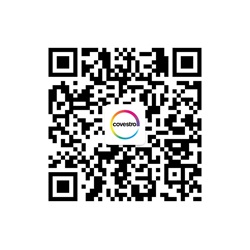 前瞻性声明本新闻稿可能包含科思创股份公司基于当前设想和预测所作的前瞻性声明。各种已知和未知风险、不确定性和其它因素均可能导致公司未来的实际运营结果、财务状况、发展或业绩与本文中所作出的估计产生实质性差异。这些因素包括在科思创官方报告中的内容，可登陆 www.covestro.com 进行查看。科思创不承担更新这些前瞻性声明或使其符合未来事件或发展的责任。